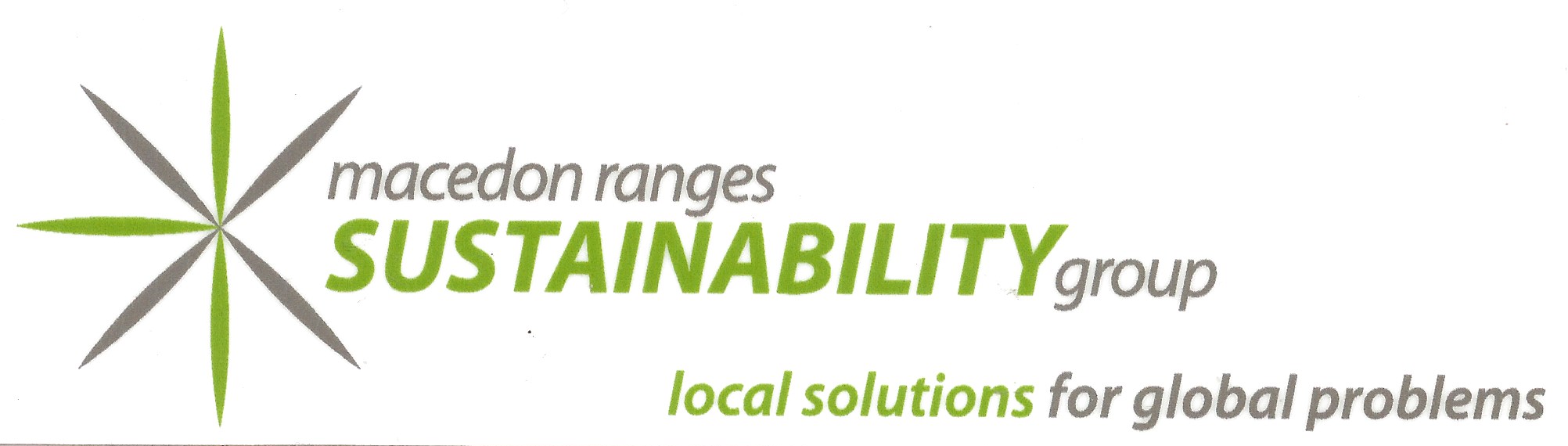 Macedon Ranges Sustainability Group Committee Nomination FormName: 										Address: 										Are you a member of the Macedon Ranges Sustainability Group? Y / N Are you 18 years or old? Y / NTell us a little about yourself and why you would like to be part of Committee: Signature:Date: 